Evaluation Form: Written Paper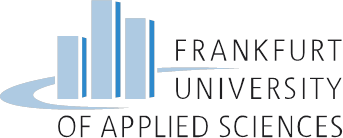 Academic instructor:      Grade:      Name, Surname:Course:Topic No.:Title:Very goodVery goodVery good+++0-- -PoorContentContentAccuracy in terms of facts; well-structured content; clear research question/thesis; appropriate consideration of subjectsAccuracy in terms of facts; well-structured content; clear research question/thesis; appropriate consideration of subjectsAccuracy in terms of facts; well-structured content; clear research question/thesis; appropriate consideration of subjectsNumerous factual errors; confusing structure; no clear thesis or guiding research question; important points insufficiently conveyedStructure and OrganizationStructure and OrganizationClearly structured and focused; discernible guiding theme; convincing transitions between sections; meets requirements in terms of length (pages) Clearly structured and focused; discernible guiding theme; convincing transitions between sections; meets requirements in terms of length (pages) Clearly structured and focused; discernible guiding theme; convincing transitions between sections; meets requirements in terms of length (pages) Unstructured; no discernible guiding theme; points incomplete; disjointed; sections do not correspond to each other; failed to meet time limit paper is too lengthy or too shortCreativityCreativityOriginal ideas; content conveyed in original manners; focused; convincing argumentationOriginal ideas; content conveyed in original manners; focused; convincing argumentationOriginal ideas; content conveyed in original manners; focused; convincing argumentationUnimaginative; no original ideas; no consistency; no development of own ideasSpelling, Grammar and PunctuationSpelling, Grammar and PunctuationNo mistakes regarding grammar; spelling and punctuationNo mistakes regarding grammar; spelling and punctuationNo mistakes regarding grammar; spelling and punctuationToo many mistakes (more than 5 mistakes per page)Sources and the BibliographySources and the BibliographyCorrect use of citations and quotations; sources are sufficiently documented; bibliography is comprehensive and accurateCorrect use of citations and quotations; sources are sufficiently documented; bibliography is comprehensive and accurateCorrect use of citations and quotations; sources are sufficiently documented; bibliography is comprehensive and accurateCitations and quotations are hardly or not referenced; sources are insufficiently or not documented; incomplete bibliography Visual AidsVisual AidsAdequate number of figures and tables; comprehensible; meaningful integration; correct labelingAdequate number of figures and tables; comprehensible; meaningful integration; correct labelingAdequate number of figures and tables; comprehensible; meaningful integration; correct labelingToo many/too few figures and tables; incomprehensible; no integration; incorrect or missing labelingLanguage and ExpressionLanguage and ExpressionClear and good wording; understandable sentence structure; the paper attracts the interest of the readerClear and good wording; understandable sentence structure; the paper attracts the interest of the readerClear and good wording; understandable sentence structure; the paper attracts the interest of the readerIncomprehensible; significant linguistic deficiencies; barely legibleTotal AssessmentTotal AssessmentVery good written paperVery good written paperVery good written paperPoor written paper